Dzień dobry!Dzisiaj zaczynamy nowy dział, w którym poznamy słownictwo związane z jedzeniem. Zaczynamy od śniadania. Zapiszcie proszę w zeszycie temat lekcji. Podam listę nowych słówek, jeżeli macie możliwość wydrukujcie i przyklejcie do zeszytu, jeżeli nie, przepiszcie je proszę. W nawiasie podaję wymowę słów, które inaczej piszemy i inaczej wymawiamy. Spróbujcie je przeczytać. Następnie wybierzcie proszę 4 słówka, zilustrujcie je i podpiszcie można zrobić tak jak ja np. KÄSE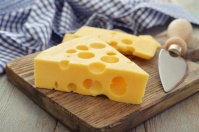 Prześlijcie swoją pracę na adres izabelal-o@o2.plPowodzenia!                                                Stunde                                      01.04.2020Thema: Das Frühstück. Śniadanie.- das Schinkenbrot- kanapka z szynką (szinkenbrot)- die Butter- masło-der Käse- ser (kejze)- das Brot- chleb- das Brötchen- bułka (brytsien)- der Schinken- szynka (szinken)- die Wurst- kiełbasa- der Quark- twaróg (kłark)- die Gurke- ogórek- die Banane- banan- der Apfel- jabko- die Tomate- pomidor- die Orange- pomarańcza (oranże)- der Kakao- kakao- der Tee- herbata - der Saft- sok (zaft)                                                                                                 - der Joghurt - jogurt